State of Washington Potato Committee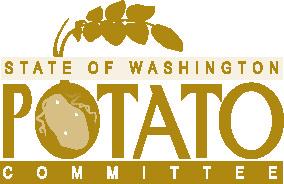 P.O. Box 1815, Moses Lake, Washington 98837Phone (509) 765-8845 / FAX (509) 765-4853SPECIAL PURPOSE SHIPMENT REPORT ______________________	SPECIAL PURPOSE CERTIFICATE NO. _________________________SHIPPED TO: ___________________________________________________________________________________________________ADDRESS: ___________________________________	CITY: _____________________	STATE: ________	ZIP: ___________PURPOSE: (check one)	PREPEELING  ⁯	CHIPS 		DEHYDRATION 	CHARITY SALAD 	FREEZING 	CANNING 		SEED  EXPERIMENTATION □ ________________________________________________________HUNDREDWEIGHT SHIPPED ________________________________ 	HUNDREDWEIGHT RECEIVED ___________________DATE SHIPPED ________________________________________	 	DATE RECEIVED _______________________________Is the Receiver the Processor? __________________ If not, who? ______________ Are you the Processor? _______________________If not, who?Name _____________________________________________		Name __________________________________________Address ___________________________________________		Address ________________________________________If purpose is other than stated by Shipper, specify: _______________________________________________________________________According to the Paperwork Reduction Act of 1995, an agency may not conduct or sponsor, and a person is not required to respond to a collection of information unless it displays a valid OMB control number.  The valid OMB control number for this information collection is 0581-0178.  The time required to complete this information collection is estimated to average 9 minutes per response, including the time for reviewing instructions, searching existing data sources, gathering and maintaining the data needed, and completing and reviewing the collection of information.In accordance with Federal civil rights law and U.S. Department of Agriculture (USDA) civil rights regulations and policies, the USDA, its Agencies, offices, and employees, and institutions participating in or administering USDA programs are prohibited from discriminating based on race, color, national origin, religion, sex, gender identity (including gender expression), sexual orientation, disability, age, marital status, family/parental status, income derived from a public assistance program, political beliefs, or reprisal or retaliation for prior civil rights activity, in any program or activity conducted or funded by USDA (not all bases apply to all programs). Remedies and complaint filing deadlines vary by program or incident.Persons with disabilities who require alternative means of communication for program information (e.g., Braille, large print, audiotape, American Sign Language, etc.) should contact the responsible Agency or USDA’s TARGET Center at (202) 720-2600 (voice and TTY) or contact USDA through the Federal Relay Service at (800) 877-8339. Additionally, program information may be made available in languages other than English. To file a program discrimination complaint, complete the USDA Program Discrimination Complaint Form, AD-3027, found online at http://www.ascr.usda.gov/complaint_filing_cust.html and at any USDA office or write a letter addressed to USDA and provide in the letter all of the information requested in the form. To request a copy of the complaint form, call (866) 632-9992. Submit your completed form or letter to USDA by:  (1) mail: U.S. Department of Agriculture Office of the Assistant Secretary for Civil Rights 1400 Independence Avenue, SW Washington, D.C. 20250-9410;  (2) fax: (202) 690-7442; or (3) email: program.intake@usda.gov.  USDA is an equal opportunity provider, employer, and lender. VARIETYCARRIER IDENTIFICATION - OWNER LICENSESThe undersigned certifies to the Committee and the Secretary of Agriculture that these potatoes are being shipped in accordance with current Marketing Order Regulations for use only for the purpose stated.  I realize that the making of a false statement, knowing it to be false, is a violation of title 18, section 1001, of the United States Code, among other statutes which provide for fine and imprisonment.SHIPPER’S NAME _____________________________________ADDRESS ____________________________________________                   ____________________________________________SIGNATURE __________________________________________The undersigned acknowledges receipt of and certifies to the Committee and the Secretary of Agriculture that the above potatoes will be used for the purposes indicated.  I realize that the making of a false statement, knowing it to be false, is a violation of title 18, section 1001, of the United States Code, among other statutes which provide for fine and imprisonmentRECEIVER’S NAME ____________________________________ADDRESS ____________________________________________                   ____________________________________________SIGNATURE __________________________________________Instruction to Shipper:   Fill out this report for each Special Purpose Shipment.  Sign all five copies.  Mail the original (white) copy to the State Committee Office.  Second copy (green) must accompany the shipment.  Forward the yellow and pink copies to the receiver.  Retain the gold copy for your files.  FAILURE TO COMPLY WILL RESULT IN CANCELLATION OF CERTIFICATES.Instruction to Receiver:  Upon receipt of these forms, promptly complete the Yellow copy and mail to the State Committee office.  Retain the pink copy for your files.  FAILURE TO COMPLY WILL RESULT IN CANCELLATION OF CERTIFICATES PERMITTING SHIPMENTS OF SPECIAL PURPOSE POTATOES TO YOUR FIRM.